OCR A Level PE H555 Summer Work 2022Congratulations on joing our A Level PE course! The following tasks are designed to get you thinking about our course, content and how you will be assessed during it. We look forward to working hard with you in September. Have a great summer!Please send on all completed work to r.moxon@tuptonhall.org.ukLearner Task 1OCR’s A Level in Physical Education (H555)Please locate the OCR exam specification for our A level course. Download a copy of it and then please print it out and set up your own A level PE folder. Learner Task: Now spend some time familiarising yourself with the exam specification in order to complete the following questions. Answer the following questions….Question 1 How many exams will you take at the end of the course?Question 2 What are the weightings/percentages for each paper?Question 3 What % are the Non Examined Assessments in the A Level PE worth as part of your final grade?Question 4 What is topic title for  the following chapters:  1.1a               1.2                        2.1?Question 5 How many different sports are allowed to be used for this A level? Question 6 What is your main sport….is it on the list?Learner Task 2Self Analysis Task Watch this clip:  https://www.youtube.com/watch?v=DxvGC4AeoWI&feature=youtu.beAnalysing sport is a crucial part of the course. I want you to have a go at analysing yourself! Using the ‘Self Review’ template imagine that you have just observed yourself in your favoured sporting activity. Now complete the writing frame detailing your ability by telling us about your levels of skill. fitness (including your physical attributes) and tactical understanding of your sport. Try to add a couple of strengths and weaknesses for each area.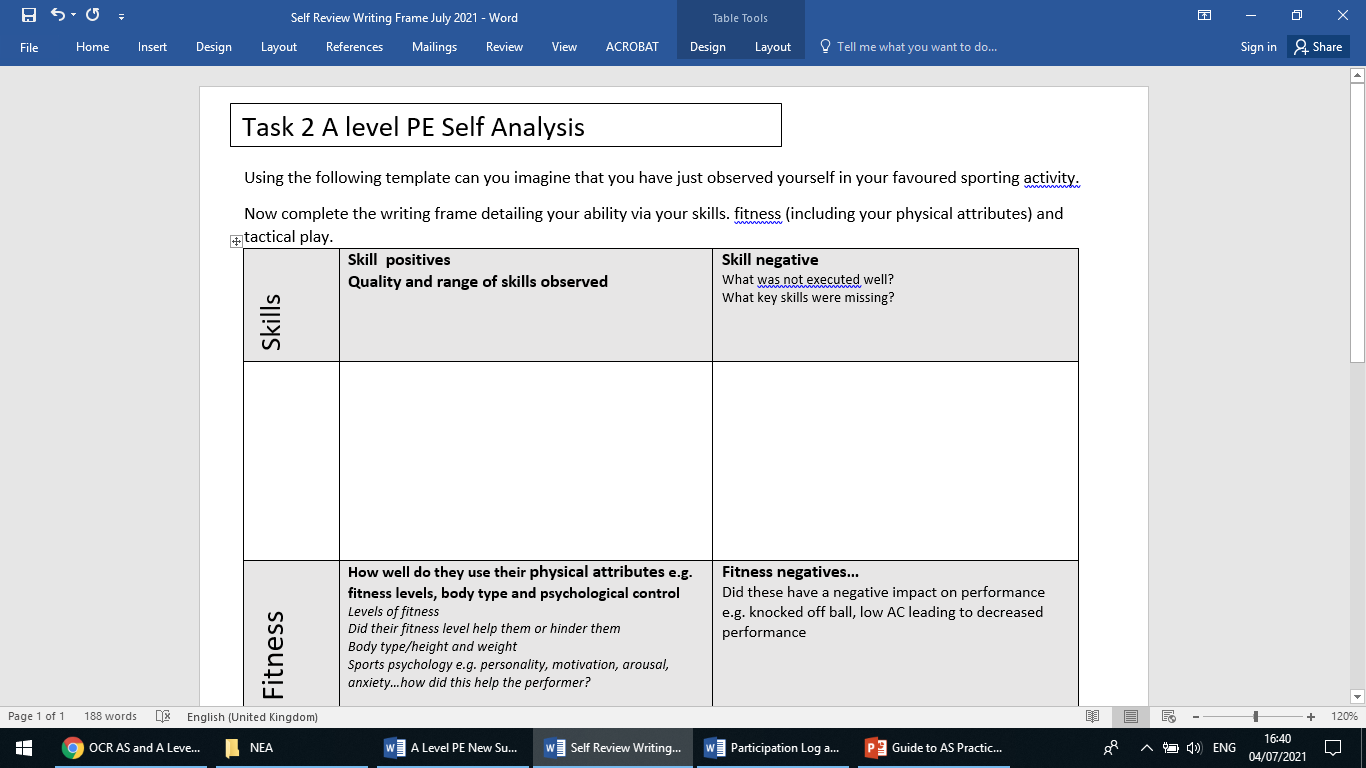 Learner Task 3 Practical performance We are keen to know a little bit more about you in terms of your practical ability in your specialist sport in which you intend to use for this A Level. Complete the Practical Assessment Grid below including grading yourself A B C D or E for your chosen sport. SportPositionLeague/standard/CountyFinal Learner Task Use the blank body image to label the following muscles.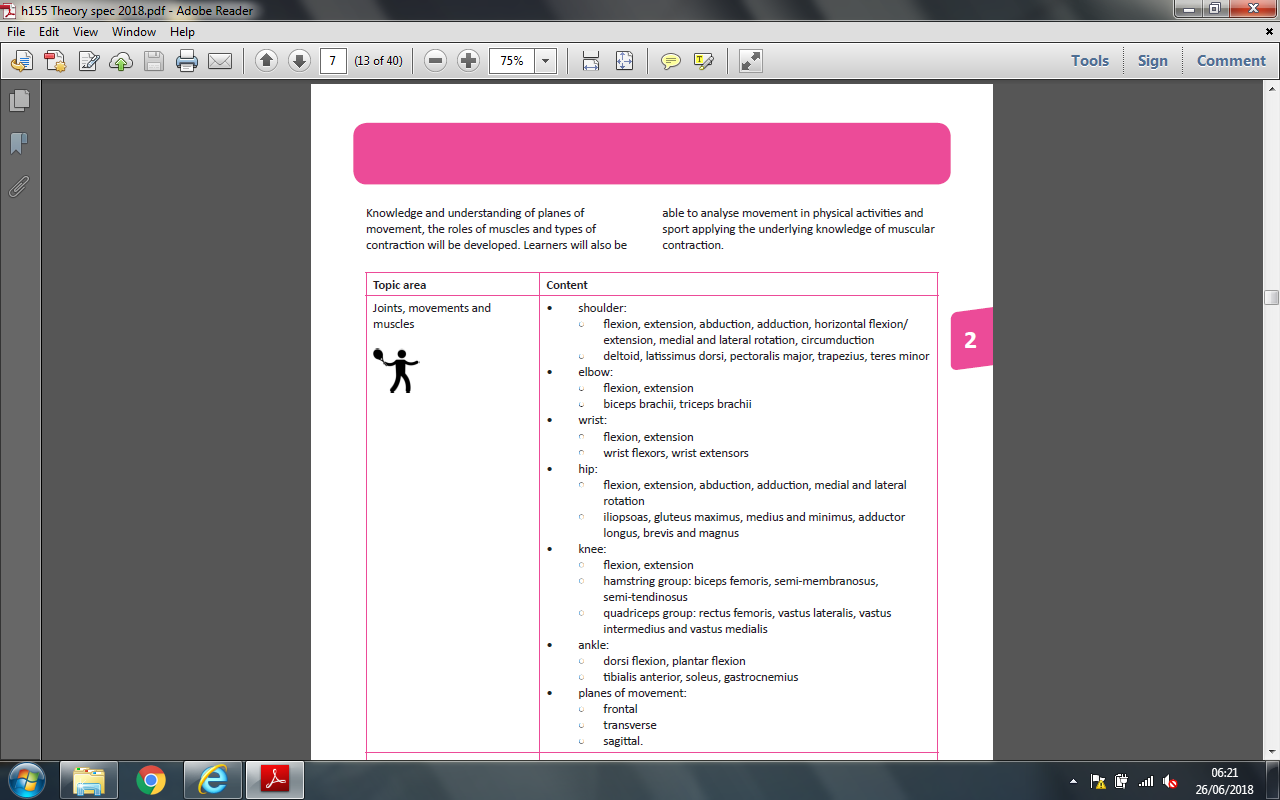 Practical NEA Sport A level Assessment Grid Practical NEA Sport A level Assessment Grid Practical NEA Sport A level Assessment Grid Practical NEA Sport A level Assessment Grid Practical NEA Sport A level Assessment Grid Practical NEA Sport A level Assessment Grid Practical NEA Sport A level Assessment Grid Level Range skillsQuality skillsPhysical AttributesDecision MakingEffective Performance OverallGrade6543210Grade yourself A-E